Ditton CE Junior School Teaching Assistant Person Specification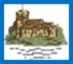 The following outlines the criteria that will be used by the school when shortlisting and interviewing applicants.  Please give careful consideration to how you can use these criteria demonstrate your suitability for the post in your application and at interview.EssentialDesirableEvidenceQualificationsTeaching Assistant specific qualification equivalent to NVQ level 2Strong academic record including English and Maths GCSE grade C or above (or equivalent)Teaching Assistant specific qualification equivalent to NVQ level 3 or higher or a willingness to work towards thisTraining relevant to primary education, eg literacy, ICT, maths, etcTraining relevant to special educational needs or disability, eg ASD, specific learning difficulties/dyslexia, SEMH, etcGood further education qualificationsPaediatric First Aid qualificationApplication formKnowledge and experienceRecent experience of volunteering or employment supporting the learning and progress of children within primary phase of educationExcellent communication skillsBasic IT skillsUnderstanding and compliance with policies and procedures relevant to safeguarding, health and safety, equal opportunities and confidentialityExperience of teaching and supporting children with SEND Experience of precision teaching and/or delivery of intervention programmes and using records to evidence progress and support planningKnowledge and understanding of curriculum and assessmentExperience of using ICT to support children’s learning and progressApplication form and interviewPersonalUnderstanding of and respect for the Christian ethos of the schoolWillingness to model the school’s Christian values Passionate enabling every child to achieve his/her full potentialRespectful of difference and diversityEnjoy working with children and empathy for children with SENDPatient, understanding, caring, with a good sense of humourEnthusiastic, highly motivated and flexibleUse language and other communication skills that pupils can understand and relate toAbility to demonstrate active listening skillsAbility to relate well to children and adults, understanding their needs, being able to respond accordingly and establishing positive professional relationshipsAbility to work well as part of a team and/or under own initiativeWell organised, yet able to adapt to a variety of situationsConsistent and effective implementation of agreed behaviour management strategiesWilling to support pupils with personal/intimate care or therapy as neededA reflective practitioner, promoting learner independence and a passion for learningDesire to engage in continuous professional development to reflect upon and enhance own practice and contribute to whole school improvementGood influencing skills to encourage pupils to interact with others and be socially responsibleAbility to provide levels of individual attention, reassurance and help with learning tasks as appropriate to pupils’ needsConfidence working with small groups, individual children and whole classesExperience of following a personalised plan for pupils with barriers to learningGood understanding of inclusive practiceExperience of using talk for learning and questioning to good effect in deepening understanding & developing thinking skills.Application form and interview